Australian Capital TerritoryRoad Transport (General) (Application of Road Transport Legislation) Declaration 2005 (No 1)Disallowable instrument DI2005—6made under theRoad Transport (General) Act 1999, s12  (Power to include or exclude areas in road transport legislation)1	Name of instrument	This instrument is the Road Transport (General) (Application of Road Transport Legislation) Declaration 2005 (No 1).2	Commencement 	This instrument commences on 28 January 2005.3	Declaration	I declare that the road transport legislation does not apply to the ACT roads or road related areas used or impinged on by any competing vehicle participating in a ‘green’ special stage of the Brindabella Motor Sport Club 05 Mini National Capital Rally on 29 January 2005.	This declaration has effect during the competitive ‘green’ special stages of the event. 	Indicative start times and start control close times for vehicles participating in each competitive ‘green’ special stage of the event are set out in the attached Event Itinerary. 	This declaration expires on 31 January 2005. For this declaration, the following definitions apply: Competing vehicle means:Any vehicle used for participating in a ‘green’ special stage of the event.Event means:The Brindabella Motor Sport Club 05 Mini National Capital Rally on 29 January 2004.‘Green’ special stage means:The period from the time when an event official declares a special stage active for rally competition until the time when an event official declares course control for that special stage closed. Special stage means:The competitive route for the following special stage shown on Map 1, described as: Special stage 1 – Forest Drive; andThe competitive route for the following special stage shown on Map 2, described as: Special stage 2 – Champagnes; and The competitive route for the following special stage shown on Map 3, described as: Special stage 3 – Sherwood; andThe competitive route for the following special stage shown on Map 4, described as: Special stage 4 – Tidbinbilla; and The competitive route for the following special stage shown on Map 5, described as: Special stage 5 – Sugarloaf; and 
The competitive route for the following special stage shown on Map 6, described as: Special stage 6 – Padovans. Ted QuinlanActing Minister for Urban Services27 January 2005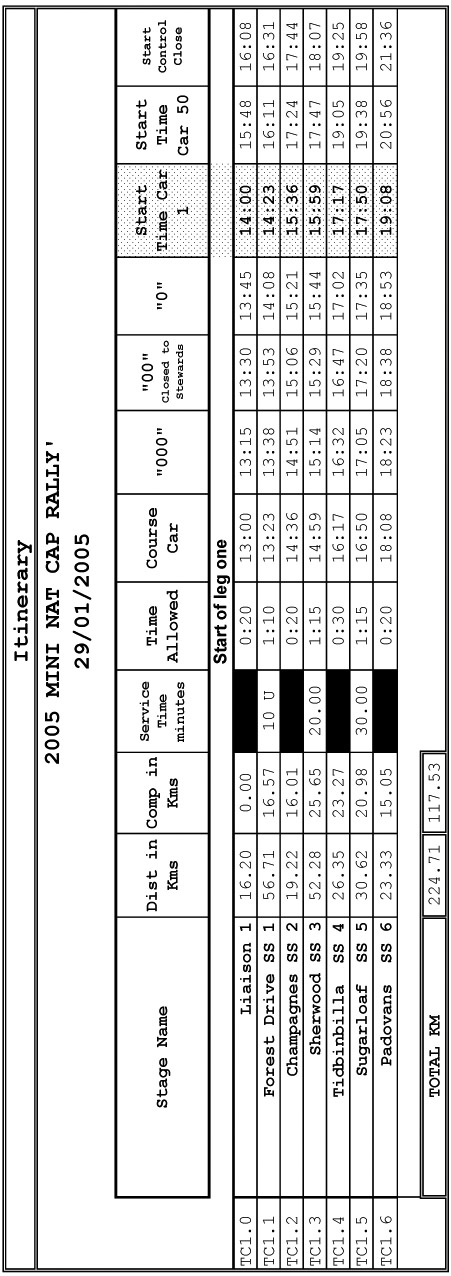 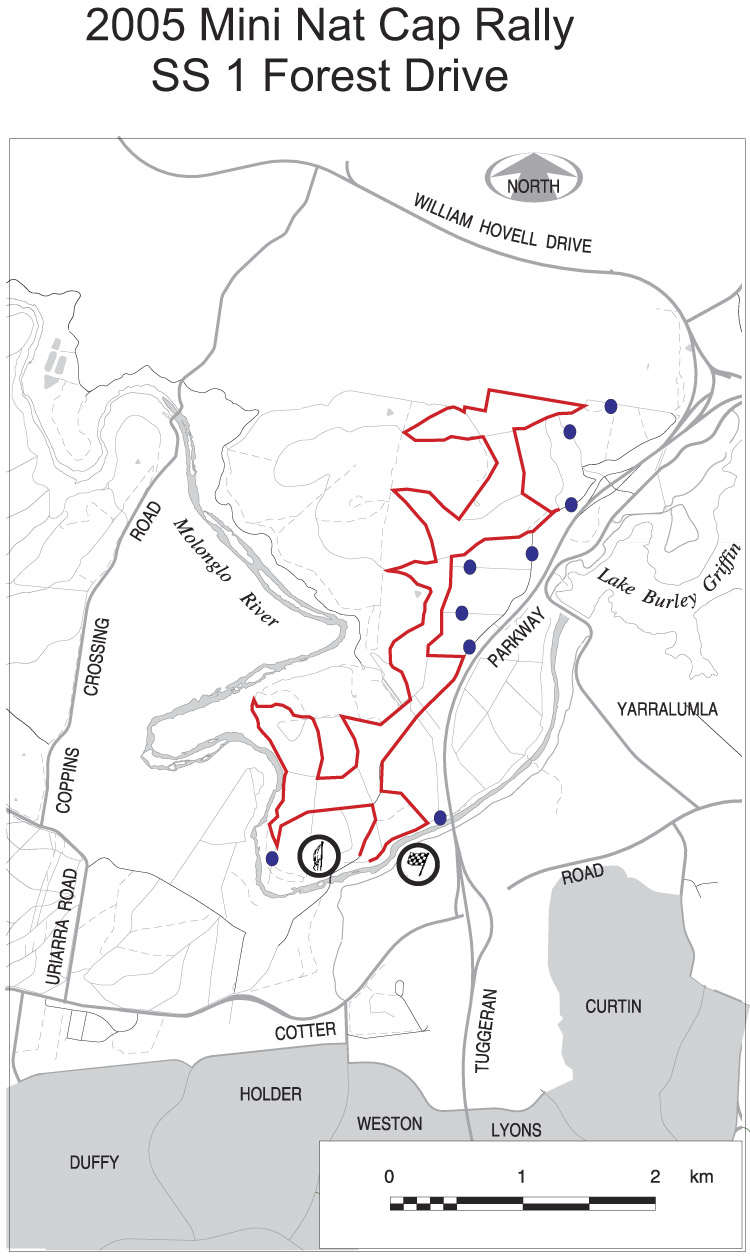 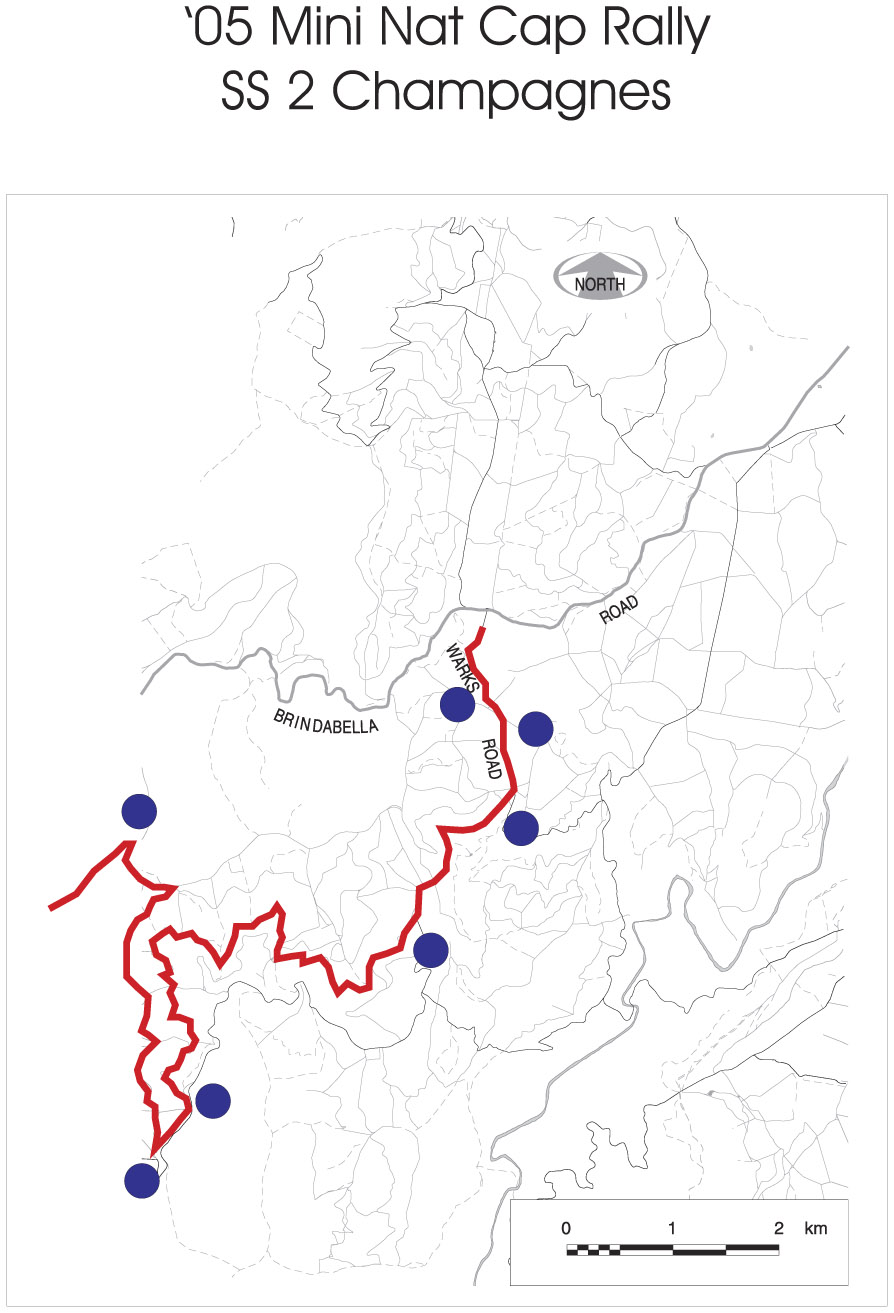 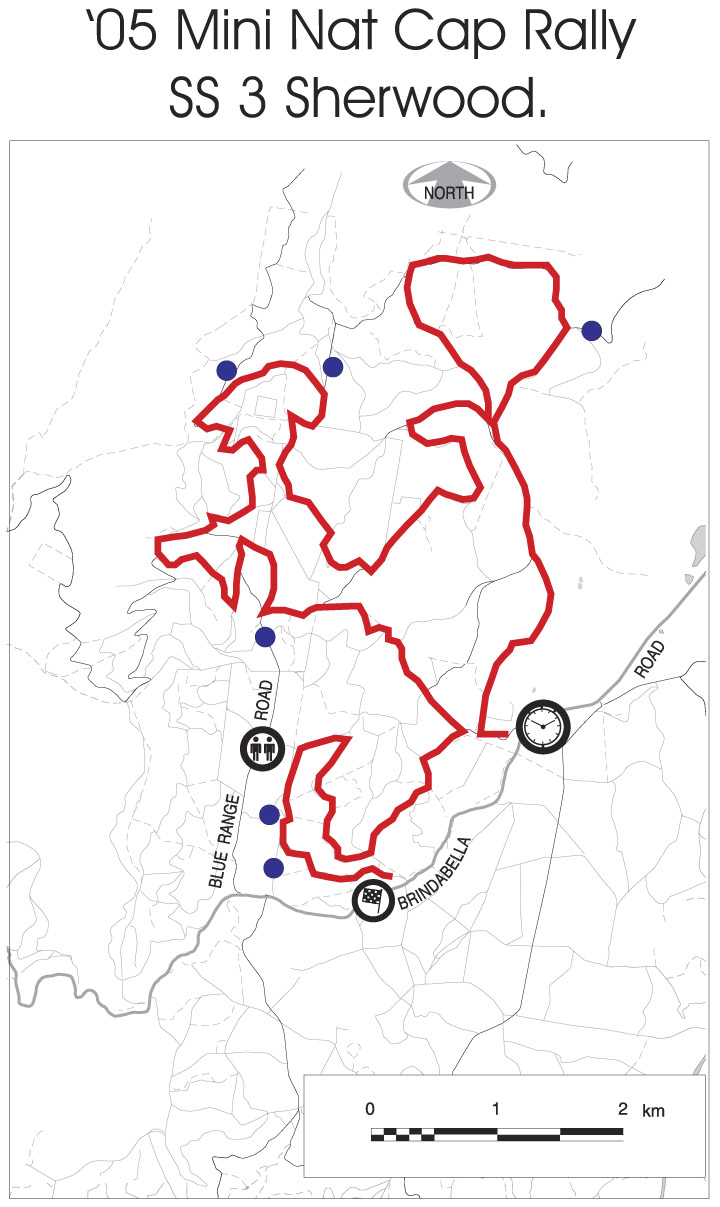 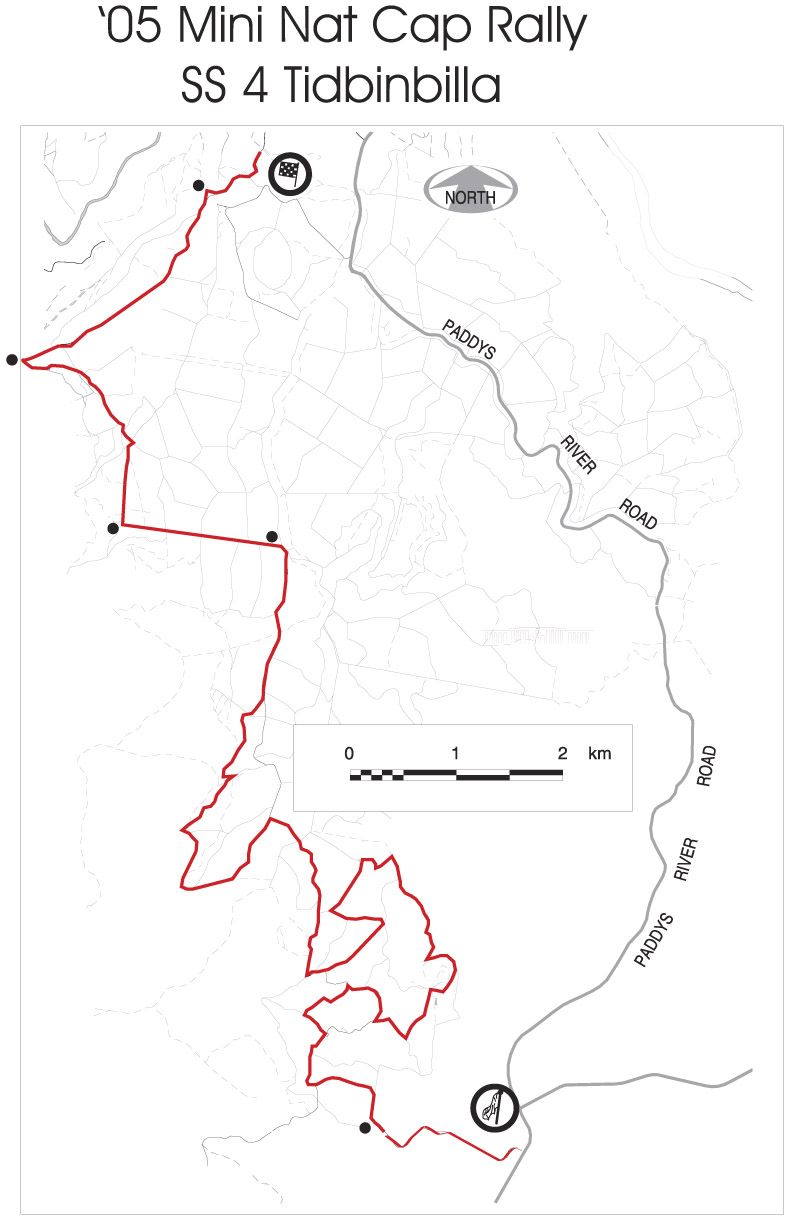 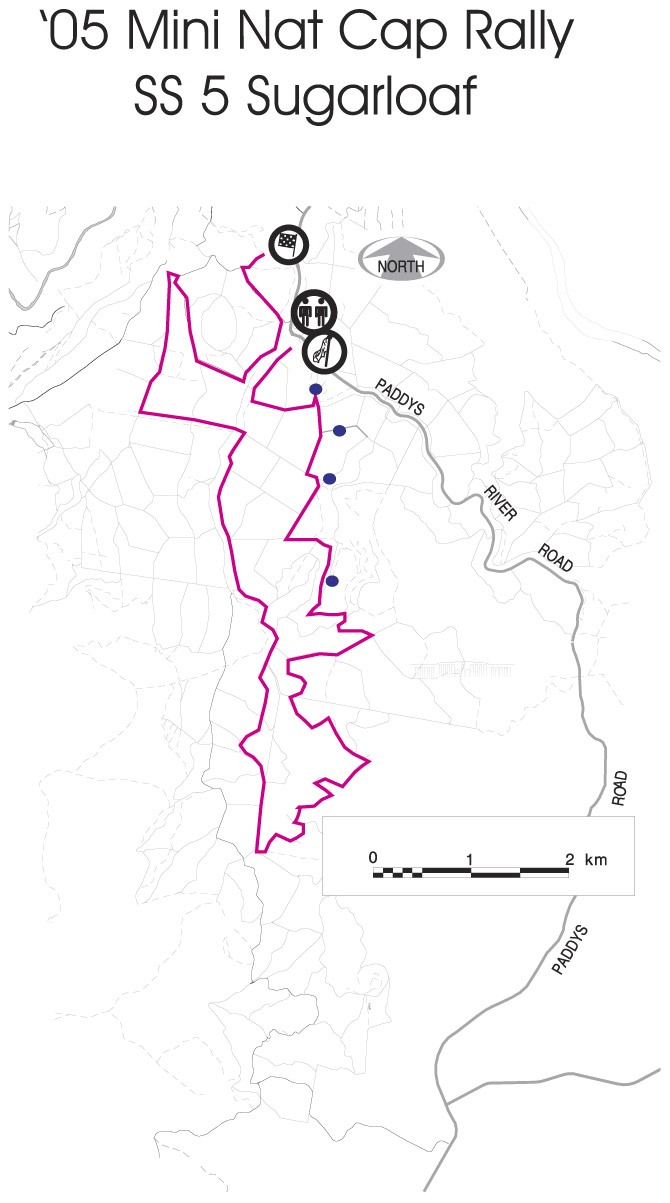 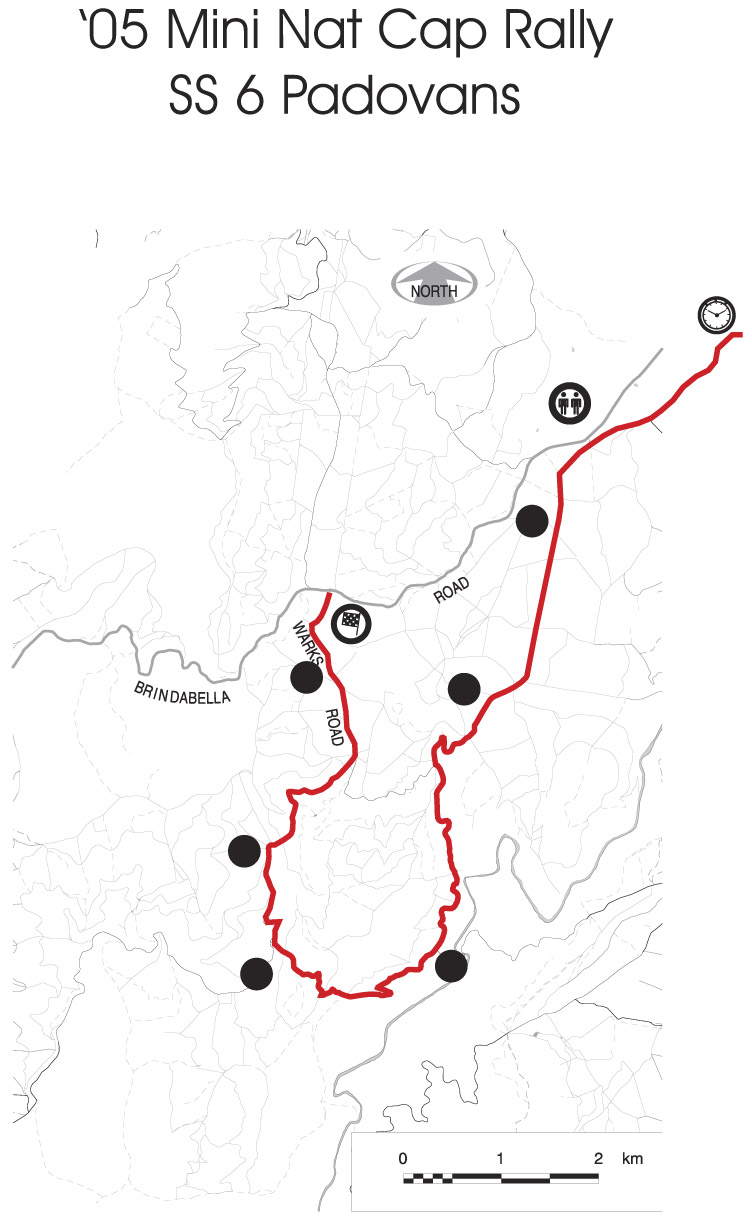 